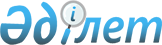 О внесении изменений в приказ Министра энергетики Республики Казахстан от 23 февраля 2015 года № 132 "Об утверждении стандартов государственных услуг Министерства энергетики Республики Казахстан в сфере нефти и газа"
					
			Утративший силу
			
			
		
					Приказ Министра энергетики Республики Казахстан от 13 февраля 2018 года № 48. Зарегистрирован в Министерстве юстиции Республики Казахстан 16 марта 2018 года № 16622. Утратил силу приказом Министра энергетики Республики Казахстан от 10 апреля 2020 года № 139.
      Сноска. Утратил силу приказом Министра энергетики РК от 10.04.2020 № 139 (вводится в действие по истечении двадцати одного календарного дня после дня его первого официального опубликования).
      ПРИКАЗЫВАЮ:
      1. Внести в приказ Министра энергетики Республики Казахстан от 23 февраля 2015 года № 132 "Об утверждении стандартов государственных услуг Министерства энергетики Республики Казахстан в сфере нефти и газа" (зарегистрированный в Реестре государственной регистрации нормативных правовых актов за № 11279, опубликованный в информационно-правовой системе "Әділет" от 14 июля 2015 года) следующие изменения:
      подпункт 6) пункта 1 указанного приказа изложить в следующей редакции:
      "6) стандарт государственной услуги "Выдача лицензии на проектирование (технологическое) и (или) эксплуатацию горных производств (углеводородное сырье), нефтехимических производств, эксплуатацию магистральных газопроводов, нефтепроводов, нефтепродуктопроводов в сфере нефти и газа" согласно приложению 6 к настоящему приказу;";
      в стандарте государственной услуги "Выдача лицензии на проектирование (технологическое) и (или) эксплуатацию горных производств (углеводородное сырье), нефтехимических производств, эксплуатацию магистральных газопроводов, нефтепроводов, нефтепродуктопроводов в сфере нефти и газа", утвержденном указанным приказом:
      пункт 7 изложить в следующей редакции:
      "7. Государственная услуга оказывается на платной основе физическим и юридическим лицам (далее – услугополучатель). При оказании государственной услуги в бюджет по месту нахождения услугополучателя уплачивается лицензионный сбор за право занятия отдельными видами деятельности:
      1) лицензионный сбор при выдаче лицензии за право занятия составляет по: 
      проектированию (технологическому) горных производств (углеводородное сырье) и нефтехимических производств – 10 месячных расчетных показателей (далее – МРП);
      эксплуатации горных производств (углеводородное сырье), нефтехимических производств, эксплуатации магистральных газопроводов, нефтепроводов, нефтепродуктопроводов в сфере нефти и газа – 100 МРП;
      2) лицензионный сбор за переоформление лицензии составляет 10 % от ставки при выдаче лицензии.
      Оплата производится в наличной и безналичной форме через банки второго уровня и организации, осуществляющие отдельные виды банковских операций, а также через портал оплата может осуществляться по средствам платежного шлюза "электронного правительства" (далее – ПШЭП).";
      приложение 1 к указанному стандарту изложить в новой редакции согласно приложению к настоящему приказу. 
      2. Департаменту государственной инспекции в нефтегазовом комплексе Министерства энергетики Республики Казахстан в установленном законодательством Республики Казахстан порядке обеспечить:
      1) государственную регистрацию настоящего приказа в Министерстве юстиции Республики Казахстан;
      2) в течение десяти календарных дней со дня государственной регистрации настоящего приказа направление его копии в бумажном и электронном виде на казахском и русском языках в Республиканское государственное предприятие на праве хозяйственного ведения "Республиканский центр правовой информации" для официального опубликования и включения в Эталонный контрольный банк нормативных правовых актов Республики Казахстан;
      3) в течение десяти календарных дней после государственной регистрации настоящего приказа направление его копии на официальное опубликование в периодические печатные издания;
      4) размещение настоящего приказа на интернет-ресурсе Министерства энергетики Республики Казахстан после его официального опубликования;
      5) в течение десяти рабочих дней после государственной регистрации настоящего приказа в Министерстве юстиции Республики Казахстан представление в Департамент юридической службы Министерства энергетики Республики Казахстан сведений об исполнении мероприятий, предусмотренных подпунктами 2), 3) и 4) настоящего пункта.
      3. Контроль за исполнением настоящего приказа возложить на курирующего вице-министра энергетики Республики Казахстан.
      4. Настоящий приказ вводится в действие по истечении двадцати одного календарного дня после дня его первого официального опубликования.
      "СОГЛАСОВАН"
Министр информации и коммуникаций
Республики Казахстан
________________ Д. Абаев
2 марта 2018 года
                                     Форма сведений
                               к квалификационным требованиям и
                         перечню документов, подтверждающих соответствие им,
                         для осуществления деятельности в сфере нефти и газа
       1. О наличии технологического регламента (не требуется для деятельности по:
составлению проектных документов; технологических регламентов; технико-
экономического обоснования проектов для месторождений углеводородного сырья;
проектированию (технологическому) нефтехимических производств; эксплуатации
магистральных газопроводов, нефтепроводов, нефтепродуктопроводов):
       _____________________________________________________________________
       (наименование и дата утверждения технологического регламента на заявленный
подвид деятельности)
       2. О наличии производственной базы (здания, помещения):
       ______________________________________________________________________
       (наименование, номер и дата документов, подтверждающих наличие
производственной базы (здания, помещения) (технический паспорт на объект; договор
имущественного найма (аренды)/договор доверительного управления имуществом)
       3. Для деятельности по проектированию (технологическому) и (или) эксплуатации
горных производств (углеводородное сырье), нефтехимических производств, эксплуатации
магистральных газопроводов, нефтепроводов, нефтепродуктопроводов в сфере нефти и газа
наличие на праве собственности или ином законном основании для заявленных подвидов
деятельности:
       1) для составления проектных документов, технологических регламентов, технико-
экономического обоснования проектов для месторождений углеводородного сырья,
проектирования (технологического) нефтехимических производств:
       _______________________________________________________________________.
       (наименование лицензионного программного обеспечения; номер и дата документа, подтверждающего законное право использования лицензионного программного
обеспечения)
       _______________________________________________________________________.
       (наименование, марка и количество используемых компьютеров, принтеров,
плоттеров, скважинных приборов для промысловых исследований)
       2) для добычи нефти, газа, нефтегазоконденсата:
       _______________________________________________________________________.
       (наименование основных инженерных сооружений и установок)
       3) для ведения технологических работ (промысловые исследования;
сейсморазведочные работы; геофизические работы) на месторождениях углеводородного
сырья:
       для промысловых исследований:
       ________________________________________________________________________.
       (наименование, марка, год выпуска, серийный номер завода-изготовителя
скважинных приборов и (или) оборудования)
       для геофизических работ:
      ________________________________________________________________________.
       (наименование, марка, год выпуска, серийный номер завода-изготовителя
скважинных приборов, наземной аппаратуры для регистрации показаний приборов, лебедки
для спускоподъемных операций в скважине, оборудования)
       для сейсморазведочных работ:
       _______________________________________________________________________.
       (наименование, марка, год выпуска серийный номер завода-изготовителя
сейсмостанции и (или) сейсморазведочного оборудования)
       4) для прострелочно-взрывных работ в нефтяных; газовых; газоконденсатных;
нагнетательных скважинах:
       ________________________________________________________________________;
       (наименование, номер и дата разрешения на постоянное применение взрывчатых
веществ и изделий на их основе)
       _________________________________________________________________________;
       (номер и дата договора с организацией, имеющей разрешение на постоянное
применение взрывчатых веществ и изделий на их основе)*
       *в случае наличия у организации разрешения на постоянное применение взрывчатых
веществ и изделий на их основе вторая строка настоящего абзаца не заполняется;
       ________________________________________________________________________.
       (наименование, марка, год выпуска, серийный номер завода-изготовителя
перфорационного оборудования или системы)
       5) для бурения скважин на месторождениях углеводородного сырья на суше; на море;
на внутренних водоемах:
       ________________________________________________________________________.
       (наименование, марка, год выпуска, серийный номер завода-изготовителя буровой
установки, противовыбросового оборудования и другого оборудования)
       6) для подземного ремонта (текущего; капитального) скважин на месторождениях:
       ________________________________________________________________________.
       (наименование, марка, год выпуска, серийный номер завода-изготовителя установки
по ремонту скважин, противовыбросового оборудования и другого оборудования)
       7) для цементации; испытания; освоения, опробования скважин на месторождениях
углеводородного сырья:
       ________________________________________________________________________.
       (наименование, марка, год выпуска, серийный номер завода-изготовителя установки
и (или) специализированной техники)
       8) для повышения нефтеотдачи нефтяных пластов и увеличения производительности
скважин:
       ________________________________________________________________________.
       (наименование, марка, год выпуска, серийный номер завода-изготовителя
специализированной техники и (или) оборудования)
       9) для работ по предотвращению и ликвидации разливов на месторождениях
углеводородного сырья на суше; на море:
       _________________________________________________________________________.
       (наименование, марка, год выпуска, серийный номер завода-изготовителя специализированной техники и (или) оборудования для сбора нефти на суше; нефтесборного устройства на море, плавающих резервуаров и боновых заграждений)
      10) для консервации; ликвидации скважин на месторождениях углеводородного сырья:
      _________________________________________________________________________.
       (наименование, марка, год выпуска, серийный номер завода-изготовителя установки
и оборудования для консервации и ликвидации)
       11) для эксплуатации нефтехимических производств: 
       о наличии основных технологических установок и оборудования
       _______________________________________________________________________;
       (наименование, марка, год выпуска, серийный номер завода-изготовителя основных
технологических установок и оборудования)
       о наличии специально оборудованных складов
       ____________________________________________________________________;
       (наименования специально оборудованных складов)
       о наличии аттестованной лаборатории или договора на обслуживание с
аккредитованной лабораторией
       _____________________________________________________________________;
       (номер и дата выдачи аттестата на лабораторию по контролю соответствия
продукции стандартам, нормам и техническим условиям)
       _____________________________________________________________________.
       (номер и дата договора на обслуживание с аккредитованной лабораторией по
контролю соответствия продукции стандартам, нормам и техническим условиям)*
       *в случае наличия у организации собственной лаборатории вторая строка абзаца
четыре не заполняется;
       4. Для эксплуатации магистральных газопроводов, нефтепроводов,
нефтепродуктопроводов:
       1) о наличии магистральных газопроводов, нефтепроводов, нефтепродуктопроводов
       ______________________________________________________________________;
       (наименование, номер и дата документов, подтверждающих наличие магистральных
газопроводов, нефтепроводов, нефтепродуктопроводов с указанием протяженности
линейной части магистральных газопроводов, нефтепроводов, нефтепродуктопроводов)
       2) о наличии диагностических приборов, контрольно-измерительных приборов,
инструментов, оборудования
       _____________________________________________________________________;
       (наименование приборов и оборудования, обеспечивающих эксплуатацию
магистральных газопроводов, нефтепроводов, нефтепродуктопроводов, которые
используются в зависимости от технических требований, необходимых для выполнения
заявленных работ подвида)
       3) для технического диагностирования магистральных трубопроводов:
       ______________________________________________________________________;
       (информация о наличии диагностических приборов)
       4) для технического обслуживания магистральных трубопроводов:
       ______________________________________________________________________;
       (информация о наличии контрольно-измерительных приборов, инструментов,
оборудования)
       5) о наличии программ по реконструкции, модернизации действующих
производственных объектов с использованием современного оборудования и технологий;
планов (программ) выполнения ремонтных работ
       _______________________________________________________________________.
       (наименование и дата утверждения программ и планов)
       5. Служб и (или) ответственных лиц, обеспечивающих:
       1) эксплуатацию и техническое обслуживание установок, машин, механизмов,
приборов, оборудования;
       2) безопасность труда;
       3) охрану окружающей среды;
       4) метрологический контроль;
       5) соблюдение технологического процесса и выпуска продукции заданного качества
(распространяется только на подвид деятельности "эксплуатация нефтехимических
производств");
       6) соблюдение технологического процесса эксплуатации магистральных
газопроводов, нефтепроводов, нефтепродуктопроводов (распространяется только на подвид
деятельности "эксплуатация магистральных газопроводов, нефтепроводов,
нефтепродуктопроводов"):
       ______________________________________________________________________.
       (номер и дата приказов о создании служб и (или) назначении ответственных лиц)
       6. Информация о наличии квалифицированного состава, отвечающего
соответствующему образовательному уровню:
       1) для технических руководителей – с высшим техническим образованием в сфере
нефти и газа и опытом практической работы в указанной сфере – не менее 3 лет;
       2) для специалистов – не менее 50% от общей численности с высшим техническим
или средним специальным образованием, соответствующих занимаемой должности
       ______________________________________________________________________.
       (информация по каждому из работников: фамилия, имя, отчество (при наличии),
наименование учебного заведения, номер и дата документа об образовании, специальность
по образованию и квалификация, должность, стаж работы в соответствующей сфере
(согласно трудовой книжке или трудовому договору)
					© 2012. РГП на ПХВ «Институт законодательства и правовой информации Республики Казахстан» Министерства юстиции Республики Казахстан
				
      Министр энергетики
Республики Казахстан 

К. Бозумбаев

"СОГЛАСОВАН"
"СОГЛАСОВАН"
Министр национальной экономики
Исполняющий обязанности Министра национальной экономики
Республики Казахстан
Республики Казахстан
________________ Т. Сулейменов
_______________ Р. Даленов
"___" __________ 2018 года
26 февраля 2018 годаПриложение
к приказу Министра энергетики
Республики Казахстан
от 13 февраля 2018 года № 48Приложение 1
к стандарту государственной
услуги "Выдача лицензии на
проектирование (технологическое)
и (или) эксплуатацию горных
производств (углеводородное
сырье), нефтехимических
производств, эксплуатацию
магистральных газопроводов,
нефтепроводов,
нефтепродуктопроводов в сфере
нефти и газа"Форма